2017年全国职业院校技能大赛竞赛项目方案申报书赛项名称：          服装设计与工艺      赛项组别：      中职组□       高职组专业大类：            轻工纺织大类               方案设计专家组组长：       魏 静            专家组组长手机：       13738301025         方案申报单位（盖章）： 中国纺织服装教育学会  方案申报负责人：           倪阳生            联系手机：            13641173317          邮箱号码：	       nysxs@163.com          通讯地址：       北京市东城区东长安街12号   邮政编码：              100742              申报日期：            2016年9月            2017年全国职业院校技能大赛竞赛项目方案一、赛项名称（一）赛项名称     2017年全国职业院校技能大赛高职组服装设计与工艺（二）压题彩照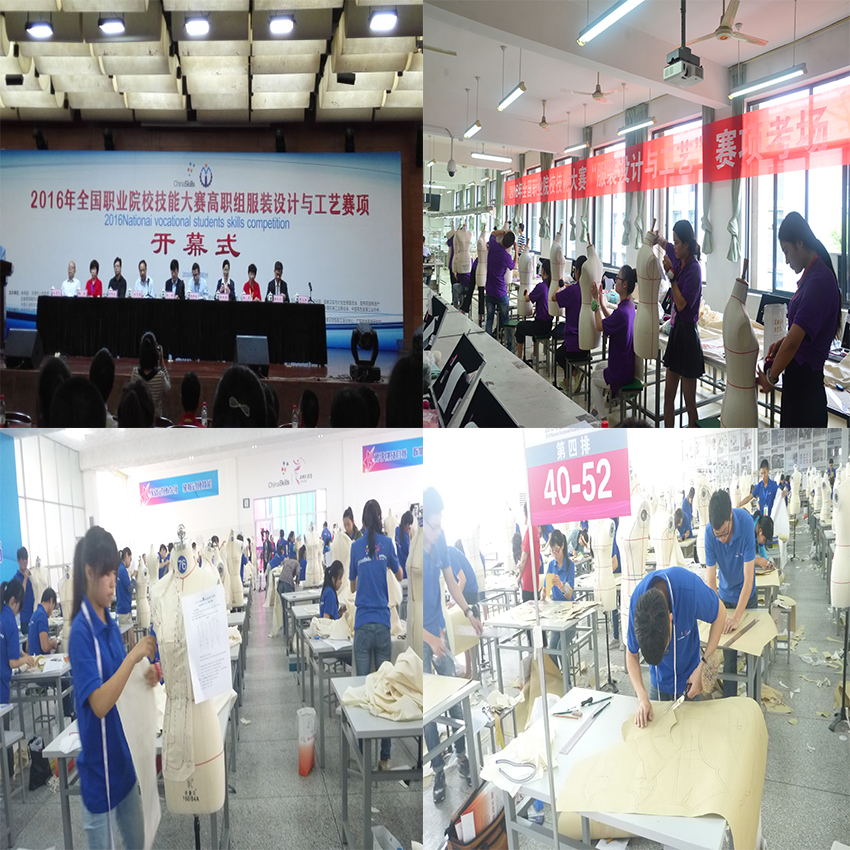 赛项归属产业类型      纺织服装（四）赛项归属专业大类专业大类：轻工纺织大类专业名称：服装设计与工艺专业代码： 580410二、赛项申报专家组三、赛项目的通过大赛检验和展示高职院校服装类专业教学改革成果和学生服装设计岗位通用技术与职业能力，引领和促进高职院校服装类专业建设与教学改革，提升教学质量；夯实学生专业核心技能与核心知识，锻炼学生利用所学知识与技术，发现、分析、解决问题的能力，提高学生的专业综合技能；激发和调动行业企业关注和参与服装类专业教学改革的主动性和积极性，推动提升高职院校服装设计与工艺职业人才培养水平。四、赛项设计原则（一）坚持公开、公平、公正原则。公平、公正地组织、筹备赛项各个环节。赛题编制遵从公开、公平、公正的原则，合理设计竞赛规则、程序、标准；公布理论考核试题库；公开竞赛试题内容，并附竞赛试题的样卷；公开执行赛事过程，选手抽签和作品评分均进行二次加密，保证比赛结果公平、公正。（二）坚持注重岗位关联性原则。采取校企专家共同组成赛项专家组，按照服装企业岗位要求和职业标准设计赛项、收集、整理并研制赛题。赛项设计一方面注重关联职业岗位的知识体系，以满足企业对服装设计师、服装打版师、服装管理与制作等关键岗位人才需求；另一方面向高职服装院校开设专业点多、职业岗位面广、人才需求量大的内容倾斜，推动人才培养与专业教学改革。    （三）突出专业知识与技能原则。科学合理设计竞赛内容，认真梳理服装专业核心能力与核心知识，如服装设计分赛项突出设计原理的运用、计算机绘图、创新创意理念的拓展及造型技术的表达等知识与能力。服装工艺分赛项突出服装样板的设计制作、服装缝制工业与整烫技术的提高与训练。既能体现职业岗位或岗位群的知识、能力与技术，又涵盖丰富的专业知识与专业技能点。（四）坚持竞赛平台优化原则。根据服装专业特点，赛项选用的服装缝制设备、电脑、打印机、计算机绘图软件、服装CAD软件等均为目前较先进、通用性强、社会保有量高的设备与软件。五、赛项方案的特色与创新点（一）竞赛内容体现了高职服装专业学生专业知识、职业技能和创新能力的培养要求。通过近几年大量的纺织服装行业、企业和市场调研，结合高职服装设计与工艺专业课程的性质和特点，归纳出目前有代表性和可操作性的典型工作任务作为赛项方案，将比赛的项目和专业知识与动手技能融合在一起，在兼顾知识、技能、素质发展和项目过程系统化的原则下，形成了以项目为导向、以任务为驱动的比赛方式，基本形成以培养工作能力为核心的教学、比赛、实训为一体的创新格式，专业人才培养定位具有非常清晰的针对性与适用性。（二）赛程安排注重观赏性与开放性。为了进一步增强职业教育吸引力，宣传职业教育的地位和作用，展示职业教育发展成果，形成全社会关心、重视和支持职业教育的良好氛围，提高职业院校技能大赛的观赏性，本赛项为业内提供了观摩体验场所。1.分别邀请承办地境内外友好城市和赛点友好学校的学生、教师前来观摩比赛；同时邀请行业权威和企业专家以及企业员工代表到现场体验比赛内容。2.比赛现场合理安装摄像头，实况转播比赛全过程，供领导、嘉宾、企业员工代表、领队、指导教师和部分学生代表在休息室收看。3.开放承办学校服装实训中心赛场以外有关实训场所，演示服装多媒体虚拟仿真系统，展示综合实训课程辅助教学资源，让参观者真切体会职业教育实训条件的改观和教学手段的变革。（三）为参赛队组织赛场教学交流互动,带动欠发达地区服装教学改革与专业发展。1.赛后设置获奖优秀作品静态展示区，同时公示其分项得分，组织参赛队观摩学习，并安排获奖院校代表介绍参赛准备过程和教学经验。2.组织参赛队参观比赛当地的服装企业，邀请企业技师现场展示特色服饰制作技巧，邀请比赛当地知名服装生产企业在赛点相关场所开辟陈列、销售展厅。3.采集编辑赛场影像资料，例如：专家点评、专家示范演示、优秀选手赛程回顾等，制作大赛交流材料，促进比赛资源转化。六、竞赛内容简介本赛项根据高职院校服装专业技能型人才培养的总体要求，结合现代服装企业科技发展与技术创新的人才需求，围绕服装设计与工艺专业的核心技能，设计出针对服装设计和服装工艺技术两种岗位对应的知识、素质、技能竞赛内容。重点考查选手的实际动手能力、规范操作水平、创新创意水平，检验参赛选手的综合职业能力，有利于促进学生就业与发展。    1.服装设计分赛项：坚持以“创新创意+造型能力+效果表达”为赛项宗旨，突出服装设计能力、效果表达能力、造型能力的培养与训练。比赛内容包括创意服装设计、服装拓展设计、服装立体造型三项技能，且采用现场决赛方式。    2.服装制版与工艺分赛项：坚持以“造型能力+制版技术+制衣技术”为赛项宗旨，突出服装造型能力、结构设计能力、工艺制作能力的培养与训练。比赛内容包括服装立裁制版、样衣工艺制作两项技能，且采用现场决赛方式。3.理论知识考试：考核服装设计与服装工艺技术相关的应知应会的专业知识，采用计算机答题的方式。Competition Introduction:This competition bases on the general requirements of professional talent cultivation in higher vocational colleges, combines with the technology development in modern garment enterprise and the talent needs of technological innovation, according to core skills of the fashion design and fashion technology, it is designed for the corresponding knowledge, quality, skills competitions to the positions of fashion design and fashion technology. It focus on examining the practical ability of the participants, standardized operation ability, innovation and creativity ability, testing the participants ' comprehensive professional skills abilities, to promote the student employment and development.   1. Fashion Design Competition: to persist in "innovation and creativity + modeling ability + effect expression" for the purpose of competition, to highlight the capability of fashion design, the effect expression ability, cultivation and training of the modeling ability. The competition includes three skills of creative fashion design, fashion expansion design, three-dimensional modeling, in the final scene.2. Pattern making and technology competition:  to persist in "modeling ability  + pattern making technology  + sewing garment" for the purpose of the competition, to highlight the fashion styling ability, construct design ability, cultivation and training of the production processing ability. The competition includes two skills of draping and pattern making、sample garment making up technology，in the final scene.3. Theoretical knowledge competition: It’s an examination of academic knowledge related to fashion designs and garment making up technique. the contestant will use the computers to answer the questions.七、竞赛方式    本赛项为个人赛项，以省、市、自治区、计划单列市和新疆建设兵团为单位组队参赛。每省设领队1人，比赛分两个分赛项，每队可选派3名选手参加一个分赛项，也可选派6名选手分别参加两个分赛项。每个分赛项的3名选手至少来自于两所学校，每省限报6名选手参赛。    参赛选手须为在校在籍学生，不分年级。每名选手限1名指导教师，选手和指导教师的对应关系一经确定不得随意变更。不符合参赛资格的学生不得参赛，一经发现即取消参赛资格，且大赛执委会有权责令其退回已经获得的有关荣誉和奖励，并予以通报批评。2017年不邀请国际团队参赛，欢迎国际团队到场观赛。八、竞赛时间安排与流程（一）竞赛流程1.理论知识考试流程2.现场技能操作流程赛项时间安排（可适当调整以日程为准）  （三）分赛项竞赛时间分配   1.服装设计分赛项  2.服装制版与工艺分赛项九、竞赛试题（一）本赛项为公开赛题的赛项，由专家组统一命制《2017年全国职业院校技能大赛试题库》，至少于开赛2个月前发布在大赛网络信息发布平台上（www.chinaskills-jsw.org)，包括题型、结构、考点等内容。赛题使用遵从公开、公平、公正原则。试题库是按照服装行业相应工种职业标准，结合企业生产实际和高等职业技术学院人才培养要求，统一命制，分为理论题库和实操题库。理论题库共500个试题，以选择题为主。实操题库两个分赛项各公布10个试题。（二）在赛前2周举行赛前说明会（可根据实际情况选择利用网络平台进行），对竞赛题型、结构、考点、评分、注意事项等进行说明和答疑。（三）操作技能竞赛试题（样题） 1.服装设计分赛项试题2017年全国职业院校技能大赛高职组服装设计与工艺赛项                 服装设计分赛项技能竞赛样题任务一：服装创意设计（25分）以“跨界”为主题，创意设计一套流行时装。要求：1.运用计算机绘图软件，绘制彩色服装效果图和全套服装前、后身的平面款式图（A3幅面，图片分辨率≤200dpi）；2.设计新颖，巧妙运用自然生物的色彩、形态、肌理等富含变化的设计元素，结合服装流行元素和材料构成技法，服装造型、结构表达准确，形态自然美观，色彩搭配协调，面料肌理充分体现，注意服装的整体搭配效果，绘画技法熟练；3.写出不少于300字的设计说明，且另存word文档文件；4.设计图上不允许有任何说明文字。任务二：服装拓展设计（25分）根据创意设计效果图的核心设计元素，设计一个系列3款合体长袖连衣裙。要求：1.运用电脑绘图软件，绘制前、后身的彩色平面款式图；2.设计元素应用得当，创意拓展恰当自然，符合服装类别特征，市场定位和价值体现突出；3.要按1-3进行款式序列编号，页面打印设置A3幅面；4.在赛场指定的计算机硬盘分区新建一个文件夹，以选手的工位号命名，然后将创意服装设计效果图和后身平面款式图、拓展设计平面款式图等全部JPEG格式图形文件以及设计说明WORD文档存入该文件夹。任务三：服装立体造型（40分）由赛项命题组随机抽取的1个合体长袖连衣裙款式号，选手现场用坯布在人台上进行其立体试样与制作。要求：1.熟练运用立体裁剪方法完成结构造型，其操作过程规范；2.准确表达服装整体及局部形态，总体效果平整、合体、美观；3.服装组合合理，能够完整地从人台上取下来，充分体现设计的造型效果。  2.服装制版与工艺分赛项试题    2017年全国职业院校技能大赛高职组服装设计与工艺赛项服装制版与工艺分赛项技能竞赛样题任务一：服装立裁制版（30分）	    1）根据以下服装生产工艺单完成该款服装衣身的立体裁剪。前后衣身必须采用立体裁剪方法制作（在人台上完成立体裁剪造型后，必须由赛场工作人员拍照并以工位号存档）。    2）将立裁衣片转化成平面样板，在衣身基础上作衣领、衣袖纸样（先进行立体裁剪操作，1小时后发放制图纸）。    3）制作面料的工业样板一套（含裁剪样板和工艺样板）。任务二：样衣裁剪制作（60分）1）使用任务一制作的工业样板进行面料、辅料裁剪。2）根据如下工艺单要求完成样衣工艺制作。服装生产工艺单十、评分标准制定原则、评分方法、评分细则    （一）评分标准制订原则本项比赛根据高职院校教育教学特点，以技能考核为主，以相关职业工种技能标准为依据，由专家组制定比赛规程、实施方案与各项评分细则，由服装教育教学专家与企业专家组成评判委员会，并本着“公平、公正、公开、科学、规范、透明”的原则，通过创新设计、规范制作等形式，对功能、结构、加工工艺、性能价格比、先进性、创新性等多方面进行综合评价，最终按总评分得分高低，确定奖项归属。    （二）评分方法1.在赛事裁判委员会领导下，赛项裁判组负责赛项成绩评定工作，并上报赛事总工作组，由赛事总工作组对比赛结果作最终裁定。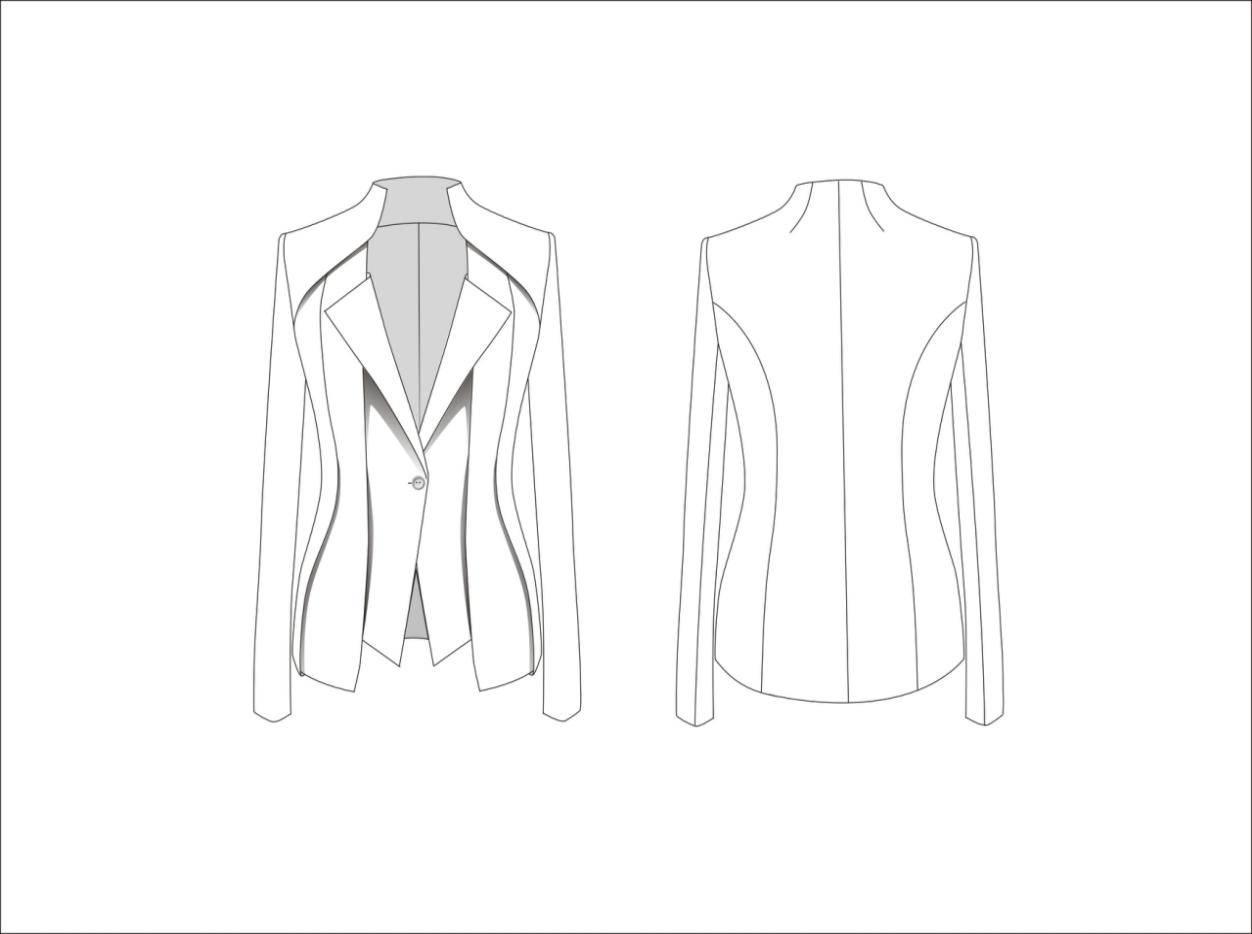 2.各竞赛项目和竞赛总分均按百分制计分。裁判组严格遵照专家组制定的各项评分细则，采取分步得分、累计总分的计分方式，分别计算各子项得分；按规定比例计入总分。3.在竞赛时段，参赛选手如出现扰乱赛场秩序、干扰裁判和监考正常工作等不文明行为的，由专项裁判长扣减该专项相应分数，情节严重的取消比赛资格，该专项成绩为0分。参赛选手有作弊行为的，取消比赛资格，该专项成绩为0分。4.参赛选手不得在竞赛结果上标注含有本参赛队信息的记号，如有发现，取消奖项评比资格。为保证裁判公平、公正，在每个现场评分环节，均由赛项执委会组织工作人员对参赛作品进行二次加密。（三）评分细则	1.服装设计分赛项2.服装制版与工艺分赛项    十一、奖项设置1.个人奖：服装设计分赛项设个人奖，一等奖占比10%，二等奖占比20%，三等奖占比30%（小数点后四舍五入）。服装制版与工艺分赛项设个人奖，一等奖占比10%，二等奖占比20%，三等奖占比30%（小数点后四舍五入）。获得大赛名次的选手按正式通知规定要求，颁发相应等级的国家职业资格等级证书。2.指导教师奖，获得一等奖的参赛选手指导教师由大赛执委会颁发优秀指导教师证书。十二、技术规范（一）比赛项目专业教学要求1.能够正确绘制命题要求的服装彩色效果图与平面款式图；掌握绘制服装效果图的方法与技巧。2.掌握基本的服装色彩组合搭配；具有服装色彩的分析能力。3.能根据面料的风格特性、面料质感进行服装款式的设计；掌握纹样在服装设计中的应用。4.掌握服装内结构、外轮廓设计的方法；掌握服装局部的类型、特点及变化设计；5.规范化制板（含CAD制版）与缝制；能正确处理各部件之间的关系，合理配伍各裁片的缝份、丝绺；能掌握不同门幅面料的优化排料；能独立验证样板。6.能独立完成款式的裁剪、配伍与缝制工艺并符合质量要求。服装技术标准     服装规格系列，参照GB1335－2000，服装技术标准的基本内容，参照国标、行业、职业对应的标准。              服装制作工国家职业技能标准十三、建议使用的比赛器材、技术平台和场地要求   （一）竞赛技术平台    此次大赛使用原有设备，软件升级为免费升级。 1.创意服装设计和服装拓展设计软件：CorelDraw X4、Illustrator CS6、Photoshop CS6。计算机（最低配置）：CPU第四代i5处理器；内存8GB双通道（4GB∗2）；硬盘200GB空闲，显卡GTX750（1G显存）；17寸显示器； windows7 64位系统。
   彩色激光打印机：惠普CP5225，A3幅面。
     2.服装立体造型
     人台：165/84A型标准人台（广德精准JXMT-1518教学用立裁人台）
     3.服装制版与工艺
     高速平缝机：杜克普281或JUKI平缝机。工作台（裁剪桌）：定制。
     吊瓶蒸汽熨斗：美宁MN-787。
     熨烫台：定制。      4.用具清单   （二）赛场环境赛场要求。贯彻赛场集中、赛位独立的原则，既保证赛场氛围，又确保选手不受外界影响。    1）第一赛场服装设计分赛项比赛场地500平米，设置计算机台位不少于75个，每个机位配有计算机。第二赛场服装工艺分赛项比赛场地1200多平方米，设置立体造型工位不少于75个，每个工位配有工作台、熨斗、烫布、立裁用布、人台等；样衣缝制工位不少于130个，每个工位配有工作台、平缝机、熨斗、烫布、面料、里料等。赛场均配有多媒体录播系统和影像摄录人员。设有专人负责操作结束后的作品拍照、整理等事宜。2.两个分赛项裁判工作室（兼休息室）面积各50平方米，提供评分桌、挂衣架和用以统计得分的计算机等供裁判使用。    3.两个分赛项指导教师休息室共200平方米，安装有直播比赛现场的视频终端大屏幕。    4.比赛后作品展示室面积：600平方米。5.赛场设有保安、公安、消防、设备维修和电力抢险等人员，并设置安全应急通道，以防突发事件。6.卫生间、维修服务、医疗、生活补给和垃圾回收都要设置在警戒范围之内，确保大赛在相对安全的环境内进行。同时避免发生选手与外界交换信息、串通作弊的事情。7.周密设计赛场，绘出赛事管理、引导、指示要求的平面图，并标明安全出口、消防通道、警戒区、紧急事件发生的疏散通道。且在竞赛期间张贴在竞赛场所、人员密集的地方。8.竞赛场地设置隔离带，非裁判员、参赛选手、工作人员不得进入比赛场地；竞赛场地划分为检录区、竞赛操作区、裁判区、作品展示区、现场服务与技术支持区、休息区、观摩通道等区域，区域之间有明显标志或警示带，标明消防器材、安全通道、洗手间等位置。9.赛场的标注、标示要统一设计，并按规定使用大赛标注、标识图案。赛场各赛位、功能区要有清晰的标注标识。10.执委会安排交通车接送各代表队从驻地至赛场往返的参赛和参加会议等活动。   十四、安全保障赛事安全是技能竞赛一切工作顺利开展的先决条件，是赛事筹备和运行工作必须考虑的核心问题。赛项执委会采取切实有效措施保证大赛期间参赛选手、指导教师、裁判员、工作人员及观众的人身安全；制定周密详细的应急预案，保障赛程的秩序、电力、消防、医疗、救护等，确保大赛顺利进行。（一）比赛环境执委会须在赛前组织专人对比赛现场、住宿场所和交通保障进行考察，并对安全工作提出明确要求。赛场的布置、赛场内的器材、设备应符合国家有关安全规定。要求进行赛场仿真模拟测试，以发现可能出现的问题。承办单位赛前须按照执委会要求排除安全隐患。赛场周围要设立警戒线，防止无关人员进入发生意外事件。比赛现场内应参照相关职业岗位的要求为选手提供必要的劳动保护。在具有危险性的操作环节，裁判员要严防选手出现错误操作。承办单位应提供保证应急预案实施的条件。对于比赛内容涉及大用电量、易发生火灾等情况，须明确制度和预案，并配备急救人员与急救设施。执委会须会同承办单位制定开放赛场和体验区的人员疏导方案。赛场环境中存在人员密集、车流人流交错的区域，除了设置齐全的指示标志外，须增加引导人员，并开辟备用通道。大赛期间，承办单位须在赛场管理的关键岗位，增加力量，建立安全管理日志。所有人员必须凭证件进入赛场，按规定配合做好安检工作。    7.参赛选手进入赛位、赛事裁判工作人员进入工作场所，严禁携带通讯、照相摄录设备，禁止携带记录用具。参赛选手除按赛项规程规定的比赛用具外，不能携带与参赛无关的物品入场；不得将比赛承办单位提供的工具、材料等物品带出赛场。    8.选手必须按照安全操作规程正确操作仪器设备，停止工作时应关闭设备电源开关。    9.选手对比赛过程安排或比赛结果有异议，须通过领队向仲裁组反映。对于违反赛场纪律、扰乱赛场秩序者，将视情节给予处理，直至终止比赛、取消比赛资格。10.比赛期间如发生特殊情况，要保持镇静，服从现场工作人员指挥。遇紧急情况，服从安保人员统一指挥，有序撤离。（二）生活条件    1.比赛期间，原则上由执委会统一安排参赛选手和指导教师食宿。承办单位须尊重少数民族的信仰及文化，根据国家相关的民族政策，安排好少数民族选手和教师的饮食起居。    2.比赛期间安排的住宿地应具有宾馆/住宿经营许可资质。以学校宿舍作为住宿地的，大赛期间的住宿、卫生、饮食安全等由执委会和提供宿舍的学校共同负责。    3.大赛期间有组织的参观和观摩活动的交通安全由执委会负责。执委会和承办单位须保证比赛期间选手、指导教师和裁判员、工作人员的交通安全。    4.各赛项的安全管理，除了可以采取必要的安全隔离措施外，应严格遵守国家相关法律法规，保护个人隐私和人身自由。    5.要妥善保管好自身携带的物品，贵重物品（含钱款）妥善存放。（三）参赛队职责1.各学校组织代表队时，须安排为参赛选手购买大赛期间的人身意外伤害保险。2.各学校代表队组成后，须制定相关管理制度，落实安全责任人，并对所有选手、指导教师进行安全教育。3.各参赛队伍须加强对参与比赛人员的安全管理，实现与赛场安全管理的对接。（四）应急处理1.比赛期间发生意外事故，发现者应第一时间报告执委会，同时采取措施避免事态扩大。执委会应立即启动预案予以解决并报告组委会。2.服装制版与工艺分赛项：每个赛场多配备2台缝纫设备，若发生故障可以及时调整参赛者到备用设备上，同时场内机修人员及时进行调修，确保设备正常运行。确保每位选手安全、有序、顺利的完成比赛。3.服装设计分赛项：每个赛场配备电脑维护人员，若发生无法正常操作（若死机、停机）等问题，维护人员立即进行电脑维修，赛场工作人员及时记录维护时间，并对参赛者延长因维护而耽误的时间，确保每个选手公平、顺利完成比赛。4.赛项出现重大安全问题可以停赛，是否停赛由执委会决定。事后，执委会应向组委会报告详细情况。（五）处罚措施1.因参赛队伍原因造成重大安全事故的，取消其获奖资格。2.参赛队伍有发生重大安全事故隐患，经赛场工作人员提示、警告无效的，可取消其继续比赛的资格。3.出现安全事故，首先追究赛项相关责任人的责任。赛事工作人员违规的，按照相应的制度追究责任。情节恶劣并造成重大安全事故的，由司法机关追究相应法律责任。十五、经费概算主要经费预算表十六、比赛组织与管理按照往届全国职业院校技能大赛高职组服装设计与工艺赛项经验，结合教育部教职成司提出“分赛场赛项涉及产业应为当地支柱、优势、特色产业”的要求，慎重确定“高职组服装设计与工艺”赛项承办院校。（一）组织单位、协办单位的任务分工及工作职责1.成立赛项执行委员会和赛项专家组。赛项执行委员会受大赛执委会领导，全面负责本赛项的筹备和实施工作。赛项专家组在赛项执委会领导下工作，负责赛项设计、赛题设计、培训裁判、赛项点评、成果转化等技术性工作。2.设置赛项监督组、裁判组、仲裁组。裁判组对大赛执委会负责，并接受赛项执委会的协调与指导。裁判组以大会制度为指导，认真履行裁判工作职责，确保赛项公平、公正、安全、有序进行。监督组、仲裁组参与竞赛过程和裁判加密、评分过程的监管，协同大赛执委会解决各种突发事件。3.承办单位工作要求。服从大赛组委会、执委会的领导，负责承办赛项的准备与实施。包括赛前准备工作（赛场准备、后勤保障、宣传工作、赛项经费管理、编制工作预案、人员要求），比赛期间工作（包括接待工作、会议活动、赛场工作人员到岗尽职、其他活动、赛项宣传报道等），赛后相关工作（原始文件留存与报备、工作总结、经费决算等）。比赛场地设置为开放式、通透式，设备先进、环境优良，确保比赛顺利进行。（二）赛项竞赛组织与管理1.全体工作人员必须服从执委会统一指挥，认真履行职责，做好比赛服务工作。要按分工准时到岗，尽职尽责做好份内各项工作，保证比赛顺利进行。2.认真检查、核准证件，非参赛选手不准进入赛场。3.如遇突发事件，要及时向执委会报告，同时做好疏导工作，避免重大事故发生，确保大赛圆满成功。4.要安排好领队、指导教师休息以及食宿。5.各项比赛的技术负责人，要坚守岗位，对比赛技术操作的全过程负责。当比赛出现技术问题（包括设备、器材等）时，应及时处理；如需重新比赛，须得到执委会同意后方可进行。6.工作人员不要在赛场内接听或打电话，负责赛务的人员在比赛期间一律关闭手机。十七、教学资源转化建设方案赛项组委会要做好赛项宣传与推广，管好用好技能大赛资源，逐步开发适于高等职业技术教育的新型教学资源。1.本赛项资源转化工作由本赛项执委会与赛项承办校负责，半年内完成资源转化工作。2.赛项资源转化的内容包括本赛项竞赛全过程的各类资源。做到赛项资源转化成果符合行业标准、契合课程标准、突出技能特色、展现竞赛优势，形成满足职业教育教学需求、体现先进教学模式、反映职业教育先进水平的共享性职业教育教学资源。  3.本赛项资源转化成果包含基本资源和拓展资源，充分体现本赛项技能考核特点，建设“专题学习型”网站。4.本赛项所有转化资源做到均符合《2016年全国职业院校技能大赛赛项资源转化工作办法》中规定的各项技术标准。5.制作完成的本赛项资源上传至大赛指定的网络信息管理平台www.chinaskills-jsw.org。版权由技能大赛执委会和赛项执委会共享,由大赛执委会统一使用与管理。6.进一步挖掘社会生产资源转化渠道。通过本赛事促进积极培养具有现代服装知识和先进文化素质以及创新精神的知识型人力资源，并建议与鼓励各学校搭建其转化平台使之与企业及用人单位的无缝对接。十八、筹备工作进度时间表   十九、裁判人员建议裁判人员：推荐国内行业协会专家、技术专家、企业专家、本科院校专家担任裁判，大赛裁判按照公平、公正、客观的原则进行裁定，严格执行各比赛项目的评分标准。二十、赛题公开承诺（一）本赛项采取公开样题的方式，在赛前2个月大赛指定网站（www.chinaskills-jsw.org)公布竞赛题库，包括题型、结构、考点等公开部分内容。竞赛题库由专家组按照服装行业相应工种职业标准，结合企业生产实际和高等职业技术学院人才培养要求，统一命制，分为理论题库和实操题库。理论题库共500个试题，以选择题为主。实操题库两个分赛项各公布10个试题。（二）在赛前2周举行赛前说明会（可根据实际情况选择利用网络平台进行），对竞赛题型、结构、考点、评分、注意事项等进行说明和答疑。二十一、其他本赛项联络人员：杨瑞虹手机号码：13683019762电子信箱：925604418@qq.com姓名单位专业职务/ 职称年龄手机号码邮箱魏静温州大学服装工程教授6013738301025290221035@qq.com倪阳生中国纺织服装教育学会教育高级经济师5213641173317nysxs@163.com王建军江苏省教育厅职业高教处教育管理处长5413851538646wjj@ec.js.edu.cn戴鸿西安工程大学服装设计教授5013709260639420764278@qq.com屠昌平海明控股有限公司服装工艺高级4918506819617705758713@qq.com李臻颖常州纺织服装职业技术学院服装设计与工艺副教授4313915061102792936001@qq.com黄宁宁黑牡丹国际时尚服饰常州有限公司服装设计设计师4113801506627Erq.huang@qq.com日期时间内容内容参加人员地点竞赛日前二天全天赛项专家、裁判员报到赛项专家、裁判员报到会务组工作人员住宿宾馆竞赛日前一天全天参赛领队、选手报到裁判员培训参赛领队、选手报到裁判员培训会务组工作人员专家、裁判住宿宾馆会议室竞赛日第一天13:30之前参赛领队、选手报到参赛领队、选手报到会务组工作人员住宿宾馆竞赛日第一天14:00-15:30领队会议领队会议领队会议室竞赛日第一天14:00-15:30熟悉场地、试用设备熟悉场地、试用设备选手、指导教师比赛场所竞赛日第一天16:00-17:30开幕式开幕式全体人员报告厅竞赛日第一天17:40-18:40晚餐晚餐全体人员住宿宾馆竞赛日第一天19:00-19:50理论知识考试理论知识考试选手、监考人员教学楼竞赛日第二天服装设计分赛项（10小时）服装设计分赛项（10小时）服装设计分赛项（10小时）服装设计分赛项（10小时）服装设计分赛项（10小时）竞赛日第二天7:30-8:007:30-8:00选手检录（一次加密）全体选手、加密裁判、监考人员第一赛场竞赛日第二天8;00-8:308;00-8:30抽签工位号、设备调试(二次加密)全体选手、加密裁判、监考人员第一赛场竞赛日第二天8:30-11:308:30-11:30创意服装设计全体选手、裁判、监考人员第一赛场竞赛日第二天11:30-12:0012:30-15:0011:30-12:0012:30-15:00服装拓展设计全体选手、裁判、监考人员第一赛场竞赛日第二天12:00-12:3012:00-12:30午餐全体选手、裁判、监考人员第一赛场竞赛日第二天15:00-19:0015:00-19:00服装立体造型全体选手、监考人员第一赛场竞赛日第二天19:00-19:3019:00-19:30作品加密加密裁判第一赛场竞赛日第二天服装制版与工艺分赛项（10小时）服装制版与工艺分赛项（10小时）服装制版与工艺分赛项（10小时）服装制版与工艺分赛项（10小时）服装制版与工艺分赛项（10小时）竞赛日第二天7:30-8:007:30-8:00选手检录（一次加密）全体选手、加密裁判、监考人员第二赛场竞赛日第二天8:00-8:308:00-8:30抽签工位号、设备调试(二次加密)全体选手、加密裁判、监考人员第二赛场竞赛日第二天8:30-12:0012:30-13:308:30-12:0012:30-13:30服装立裁制版全体选手、监考、工作人员第二赛场竞赛日第二天12:00-12:3012:00-12:30午餐全体选手、裁判、监考人员第二赛场竞赛日第二天13:30-19:0013:30-19:00样衣裁剪制作全体选手、裁判、监考人员第二赛场竞赛日第二天19:00-19:3019:00-19:30作品加密加密裁判第二赛场竞赛日第三天9:00-11:309:00-11:30专题讲座或企业参观领队、选手竞赛日第三天9:00-11:309:00-11:30评分、统分裁判员竞赛日第三天11:30-13:3011:30-13:30午餐、午休全体领队、选手酒店竞赛日第三天14:00-15:3014:00-15:30闭幕式暨颁奖仪式全体人员报告厅竞赛日第三天15:30-17:0015:30-17:00竞赛作品展示观摩全体领队、选手第二赛场竞赛日第三天17:3017:30晚餐全体领队、选手序号竞 赛 内 容时 间配分（%）备 注1理论考试50分钟10提前一天进行2创意服装设计3小时25当天进行3服装拓展设计3小时25当天进行4服装立体造型4小时40当天进行合  计合  计100序号比 赛 内 容时 间配分（%）备 注1理论考试50分钟10提前一天进行2服装立裁制版4.5小时30当天进行3样衣裁剪制作5.5小时60当天进行合  计合  计100品牌全国职业院校技能大赛  季节2017春季工位号款号2017F-005款式名称女式时尚合体上衣完成时间款式图：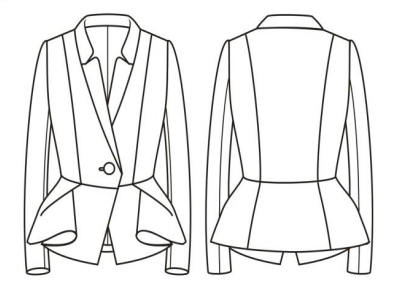                      正面                       背面      款式图：                     正面                       背面      款式图：                     正面                       背面      款式图：                     正面                       背面      款式图：                     正面                       背面      款式图：                     正面                       背面      款式图：                     正面                       背面      款式图：                     正面                       背面      款式图：                     正面                       背面      款式图：                     正面                       背面      款式图：                     正面                       背面      款式图：                     正面                       背面      款式图：                     正面                       背面      款式图：                     正面                       背面      款式图：                     正面                       背面      款式图：                     正面                       背面      款式图：                     正面                       背面      款式图：                     正面                       背面         1.款式特征描述   1）衣领：立领结构，前领口接驳头，驳领不翻折。   2）前衣身：单排一粒扣，四开身结构，腰线处横向分割，腰线以上作公主线，腰线以下作立体褶裥，前中衣摆形成开角。   3）后衣身：后衣身公主线设计，腰部横向分割，腰部以下略有曲面造型。   4）衣袖：圆装两片袖结构。   2.参考成衣规格表                                              注：服装松量设计以合体美观为前提，需符合人体运动机能性与舒适度，对未标注尺寸的部位，选手可根据款式图自行设计尺寸。   3.样衣外观造型要求   1）衣领结构准确，与肩颈部、衣身驳头关系合理，领面止口光滑圆顺，驳头平服。   2）袖山的圆度、袖子的角度、袖子的前弯、内旋以及分割线的位置处理得当，袖口平顺。   3）衣身表面洁净平整，颈肩及袖窿处无不良皱褶，胸围松量分配适度，腰部合体，衣摆褶裥形态美观，底边不起吊、不外翻。   4）规格准确、用料合理、缝口平整、熨烫到位平服。   4.立体裁剪技术要求   1）衣身立体裁剪应与款式图的造型要求相符，廓型与结构线设计准确、比例协调；   2）立裁操作规范，大头针针尖方向一致、排列有序、间距均匀。手针缝制针距均匀、手法恰当，缝合线迹的技术处理合理，标记点清楚；   3）缝份倒向合理，毛边处理光净整齐，方法准确；    4）布料纱向正确，工艺细节处理得当，层次关系清晰，造型手法新颖；   5）设计巧妙，褶裥成型美观；   6）钉扣位置标示准确。   5.平面样板转换技术要求   1）将立裁完成的衣身前后片展开，合理修正各衣片的轮廓线，在纸上拓出面料样版，准确标记褶裥及各缝合部位的对位记号；   2）衣领与衣袖采用平面或立体裁剪制板均可；   3）样板的裁片名称及数量标注准确，工艺符号标示完整；   4）服装各部位尺寸满足命题要求，加放缝份及贴边的宽度符合工艺质量要求；   5）样板表面洁净，数量准确，无遗漏。   1.款式特征描述   1）衣领：立领结构，前领口接驳头，驳领不翻折。   2）前衣身：单排一粒扣，四开身结构，腰线处横向分割，腰线以上作公主线，腰线以下作立体褶裥，前中衣摆形成开角。   3）后衣身：后衣身公主线设计，腰部横向分割，腰部以下略有曲面造型。   4）衣袖：圆装两片袖结构。   2.参考成衣规格表                                              注：服装松量设计以合体美观为前提，需符合人体运动机能性与舒适度，对未标注尺寸的部位，选手可根据款式图自行设计尺寸。   3.样衣外观造型要求   1）衣领结构准确，与肩颈部、衣身驳头关系合理，领面止口光滑圆顺，驳头平服。   2）袖山的圆度、袖子的角度、袖子的前弯、内旋以及分割线的位置处理得当，袖口平顺。   3）衣身表面洁净平整，颈肩及袖窿处无不良皱褶，胸围松量分配适度，腰部合体，衣摆褶裥形态美观，底边不起吊、不外翻。   4）规格准确、用料合理、缝口平整、熨烫到位平服。   4.立体裁剪技术要求   1）衣身立体裁剪应与款式图的造型要求相符，廓型与结构线设计准确、比例协调；   2）立裁操作规范，大头针针尖方向一致、排列有序、间距均匀。手针缝制针距均匀、手法恰当，缝合线迹的技术处理合理，标记点清楚；   3）缝份倒向合理，毛边处理光净整齐，方法准确；    4）布料纱向正确，工艺细节处理得当，层次关系清晰，造型手法新颖；   5）设计巧妙，褶裥成型美观；   6）钉扣位置标示准确。   5.平面样板转换技术要求   1）将立裁完成的衣身前后片展开，合理修正各衣片的轮廓线，在纸上拓出面料样版，准确标记褶裥及各缝合部位的对位记号；   2）衣领与衣袖采用平面或立体裁剪制板均可；   3）样板的裁片名称及数量标注准确，工艺符号标示完整；   4）服装各部位尺寸满足命题要求，加放缝份及贴边的宽度符合工艺质量要求；   5）样板表面洁净，数量准确，无遗漏。   1.款式特征描述   1）衣领：立领结构，前领口接驳头，驳领不翻折。   2）前衣身：单排一粒扣，四开身结构，腰线处横向分割，腰线以上作公主线，腰线以下作立体褶裥，前中衣摆形成开角。   3）后衣身：后衣身公主线设计，腰部横向分割，腰部以下略有曲面造型。   4）衣袖：圆装两片袖结构。   2.参考成衣规格表                                              注：服装松量设计以合体美观为前提，需符合人体运动机能性与舒适度，对未标注尺寸的部位，选手可根据款式图自行设计尺寸。   3.样衣外观造型要求   1）衣领结构准确，与肩颈部、衣身驳头关系合理，领面止口光滑圆顺，驳头平服。   2）袖山的圆度、袖子的角度、袖子的前弯、内旋以及分割线的位置处理得当，袖口平顺。   3）衣身表面洁净平整，颈肩及袖窿处无不良皱褶，胸围松量分配适度，腰部合体，衣摆褶裥形态美观，底边不起吊、不外翻。   4）规格准确、用料合理、缝口平整、熨烫到位平服。   4.立体裁剪技术要求   1）衣身立体裁剪应与款式图的造型要求相符，廓型与结构线设计准确、比例协调；   2）立裁操作规范，大头针针尖方向一致、排列有序、间距均匀。手针缝制针距均匀、手法恰当，缝合线迹的技术处理合理，标记点清楚；   3）缝份倒向合理，毛边处理光净整齐，方法准确；    4）布料纱向正确，工艺细节处理得当，层次关系清晰，造型手法新颖；   5）设计巧妙，褶裥成型美观；   6）钉扣位置标示准确。   5.平面样板转换技术要求   1）将立裁完成的衣身前后片展开，合理修正各衣片的轮廓线，在纸上拓出面料样版，准确标记褶裥及各缝合部位的对位记号；   2）衣领与衣袖采用平面或立体裁剪制板均可；   3）样板的裁片名称及数量标注准确，工艺符号标示完整；   4）服装各部位尺寸满足命题要求，加放缝份及贴边的宽度符合工艺质量要求；   5）样板表面洁净，数量准确，无遗漏。   1.款式特征描述   1）衣领：立领结构，前领口接驳头，驳领不翻折。   2）前衣身：单排一粒扣，四开身结构，腰线处横向分割，腰线以上作公主线，腰线以下作立体褶裥，前中衣摆形成开角。   3）后衣身：后衣身公主线设计，腰部横向分割，腰部以下略有曲面造型。   4）衣袖：圆装两片袖结构。   2.参考成衣规格表                                              注：服装松量设计以合体美观为前提，需符合人体运动机能性与舒适度，对未标注尺寸的部位，选手可根据款式图自行设计尺寸。   3.样衣外观造型要求   1）衣领结构准确，与肩颈部、衣身驳头关系合理，领面止口光滑圆顺，驳头平服。   2）袖山的圆度、袖子的角度、袖子的前弯、内旋以及分割线的位置处理得当，袖口平顺。   3）衣身表面洁净平整，颈肩及袖窿处无不良皱褶，胸围松量分配适度，腰部合体，衣摆褶裥形态美观，底边不起吊、不外翻。   4）规格准确、用料合理、缝口平整、熨烫到位平服。   4.立体裁剪技术要求   1）衣身立体裁剪应与款式图的造型要求相符，廓型与结构线设计准确、比例协调；   2）立裁操作规范，大头针针尖方向一致、排列有序、间距均匀。手针缝制针距均匀、手法恰当，缝合线迹的技术处理合理，标记点清楚；   3）缝份倒向合理，毛边处理光净整齐，方法准确；    4）布料纱向正确，工艺细节处理得当，层次关系清晰，造型手法新颖；   5）设计巧妙，褶裥成型美观；   6）钉扣位置标示准确。   5.平面样板转换技术要求   1）将立裁完成的衣身前后片展开，合理修正各衣片的轮廓线，在纸上拓出面料样版，准确标记褶裥及各缝合部位的对位记号；   2）衣领与衣袖采用平面或立体裁剪制板均可；   3）样板的裁片名称及数量标注准确，工艺符号标示完整；   4）服装各部位尺寸满足命题要求，加放缝份及贴边的宽度符合工艺质量要求；   5）样板表面洁净，数量准确，无遗漏。   1.款式特征描述   1）衣领：立领结构，前领口接驳头，驳领不翻折。   2）前衣身：单排一粒扣，四开身结构，腰线处横向分割，腰线以上作公主线，腰线以下作立体褶裥，前中衣摆形成开角。   3）后衣身：后衣身公主线设计，腰部横向分割，腰部以下略有曲面造型。   4）衣袖：圆装两片袖结构。   2.参考成衣规格表                                              注：服装松量设计以合体美观为前提，需符合人体运动机能性与舒适度，对未标注尺寸的部位，选手可根据款式图自行设计尺寸。   3.样衣外观造型要求   1）衣领结构准确，与肩颈部、衣身驳头关系合理，领面止口光滑圆顺，驳头平服。   2）袖山的圆度、袖子的角度、袖子的前弯、内旋以及分割线的位置处理得当，袖口平顺。   3）衣身表面洁净平整，颈肩及袖窿处无不良皱褶，胸围松量分配适度，腰部合体，衣摆褶裥形态美观，底边不起吊、不外翻。   4）规格准确、用料合理、缝口平整、熨烫到位平服。   4.立体裁剪技术要求   1）衣身立体裁剪应与款式图的造型要求相符，廓型与结构线设计准确、比例协调；   2）立裁操作规范，大头针针尖方向一致、排列有序、间距均匀。手针缝制针距均匀、手法恰当，缝合线迹的技术处理合理，标记点清楚；   3）缝份倒向合理，毛边处理光净整齐，方法准确；    4）布料纱向正确，工艺细节处理得当，层次关系清晰，造型手法新颖；   5）设计巧妙，褶裥成型美观；   6）钉扣位置标示准确。   5.平面样板转换技术要求   1）将立裁完成的衣身前后片展开，合理修正各衣片的轮廓线，在纸上拓出面料样版，准确标记褶裥及各缝合部位的对位记号；   2）衣领与衣袖采用平面或立体裁剪制板均可；   3）样板的裁片名称及数量标注准确，工艺符号标示完整；   4）服装各部位尺寸满足命题要求，加放缝份及贴边的宽度符合工艺质量要求；   5）样板表面洁净，数量准确，无遗漏。   1.款式特征描述   1）衣领：立领结构，前领口接驳头，驳领不翻折。   2）前衣身：单排一粒扣，四开身结构，腰线处横向分割，腰线以上作公主线，腰线以下作立体褶裥，前中衣摆形成开角。   3）后衣身：后衣身公主线设计，腰部横向分割，腰部以下略有曲面造型。   4）衣袖：圆装两片袖结构。   2.参考成衣规格表                                              注：服装松量设计以合体美观为前提，需符合人体运动机能性与舒适度，对未标注尺寸的部位，选手可根据款式图自行设计尺寸。   3.样衣外观造型要求   1）衣领结构准确，与肩颈部、衣身驳头关系合理，领面止口光滑圆顺，驳头平服。   2）袖山的圆度、袖子的角度、袖子的前弯、内旋以及分割线的位置处理得当，袖口平顺。   3）衣身表面洁净平整，颈肩及袖窿处无不良皱褶，胸围松量分配适度，腰部合体，衣摆褶裥形态美观，底边不起吊、不外翻。   4）规格准确、用料合理、缝口平整、熨烫到位平服。   4.立体裁剪技术要求   1）衣身立体裁剪应与款式图的造型要求相符，廓型与结构线设计准确、比例协调；   2）立裁操作规范，大头针针尖方向一致、排列有序、间距均匀。手针缝制针距均匀、手法恰当，缝合线迹的技术处理合理，标记点清楚；   3）缝份倒向合理，毛边处理光净整齐，方法准确；    4）布料纱向正确，工艺细节处理得当，层次关系清晰，造型手法新颖；   5）设计巧妙，褶裥成型美观；   6）钉扣位置标示准确。   5.平面样板转换技术要求   1）将立裁完成的衣身前后片展开，合理修正各衣片的轮廓线，在纸上拓出面料样版，准确标记褶裥及各缝合部位的对位记号；   2）衣领与衣袖采用平面或立体裁剪制板均可；   3）样板的裁片名称及数量标注准确，工艺符号标示完整；   4）服装各部位尺寸满足命题要求，加放缝份及贴边的宽度符合工艺质量要求；   5）样板表面洁净，数量准确，无遗漏。评分项目评 分 要 点分值权重评分方式创意服装设计（25分）创意设计能力：紧扣大赛主题，体现流行趋势，时装系列感强，有原创艺术性，有鲜明的风格，表现时尚潮流。30%根据服装效果图表现技法和设计创意评分创意服装设计（25分）表现技法：人体形态自然美观，时装造型、结构表达准确，色彩搭配协调，面料肌理表现得当，绘画技法熟练。30%根据服装效果图表现技法和设计创意评分创意服装设计（25分）整体效果：能够注意服装的整体搭配效果，注意服饰配件的设计与运用。20%根据服装效果图表现技法和设计创意评分创意服装设计（25分）数量要求：在规定时间内完成规定的效果图和平面款式图。10%根据服装效果图表现技法和设计创意评分创意服装设计（25分）设计说明：清晰表述服装设计灵感来源、设计风格、流行元素的运用以及服装造型、结构、面料、色彩、工艺的特点。10%根据服装效果图表现技法和设计创意评分服装拓展设计（25分）设计能力：设计元素运用得当，时装系列感强，符合形式美法则，有原创艺术性，有鲜明的风格，表现时尚潮流。30%根据服装系列款式图设计水平评分。服装拓展设计（25分）款式绘制：充分体现服装廓型、比例、工艺和结构特征，绘图规范。图面干净，线迹清爽。30%根据服装系列款式图设计水平评分。服装拓展设计（25分）色彩效果：色彩搭配协调，注意流行色的运用，表现得当有层次感，面料肌理充分体现。20%根据服装系列款式图设计水平评分。服装拓展设计（25分）整体效果：能够注意服装的整体搭配效果，注意服饰配件的设计与运用。10%根据服装系列款式图设计水平评分。服装拓展设计（25分）数量要求：在规定时间内完成规定数量的款式设计。10%根据服装系列款式图设计水平评分。立体造型（40分）结构设计能力：能正确的选择服装平面结构设计和立体裁剪的方法，熟练运用操作规范：结构设计方法合理，制板规范，操作自如。20%根据服装造型效果评分。立体造型（40分）造型款式效果：准确地实现服装造型，以及服装款式的局部形态、工艺形式，服装松量控制得当。20%根据服装造型效果评分。立体造型（40分）工艺制作选择：对服装材料特性和工艺处理方法有一定理解，并能准确地表现在服装制作上。20%根据服装造型效果评分。立体造型（40分）总体效果完善：固定针法娴熟精准，服装总体效果干净、平整，能体现服装设计的造型、款式、工艺。40%根据服装造型效果评分。评分项目评 分 要 点分值权重评分方式服装立裁（15分）各部位尺寸制定合理，放松量合理，造型美观。40%根据衣身立裁照片（前、侧、背）细节评分服装立裁（15分）衣身结构平衡，无起吊、起皱现象。20%根据衣身立裁照片（前、侧、背）细节评分服装立裁（15分）领口、袖窿曲线圆顺、合理。20%根据衣身立裁照片（前、侧、背）细节评分服装立裁（15分）设计线、造型线标记准确，符合款式比例要求。20%根据衣身立裁照片（前、侧、背）细节评分服装制版（15分）服装样板齐全，规格准确，在规定的公差范围内控制部位规格允差±0.2cm。25%审核服装样板评分服装制版（15分）制图结构准确，线条清晰，顺直流畅，干净整洁。15%审核服装样板评分服装制版（15分）衣袖与衣身协调，造型美观，结构准确，袖山吃势合理，各对位点标注准确。20%审核服装样板评分服装制版（15分）衣领造型符合款式要求，与领口线达到结构吻合。20%审核服装样板评分服装制版（15分）服装样板各部位放量准确、合理，曲线顺畅，每片样板须标注齐全。20%审核服装样板评分样衣裁剪制作（60分）服装整体效果美观；规格准确，比例协调；工艺精致，松度平衡。30%根据样衣穿着效果评分样衣裁剪制作（60分）衣袖左右对称，前后适中，袖山吃势均匀，无不良褶皱。25%根据样衣穿着效果评分样衣裁剪制作（60分）衣领平服贴体，左右对称，串口线顺直，止口不返吐。20%根据样衣穿着效果评分样衣裁剪制作（60分）部件制作完整，纱向合理，无遗漏等现象。15%根据样衣穿着效果评分样衣裁剪制作（60分）熨烫到位，无烫黄、极光现象。10%根据样衣穿着效果评分职业 功能工作内容技能要求相关知识一、制板（一）人体测量1.能按照人体体型，准确测量男西服、大衣、旗袍等的规格。2.能对特殊体型的特殊部位进行测量，并做出明确的标注和图示。1.特殊体型的基本类型。2.特殊体型与服装结构的关系。一、制板（二）设置号型规格系列1.能编制服装主要部位规格及配属规格2.能依据人体号型标准，编制合理的服装产品规格系列。国家人体号型标准。一、制板（三）打制样板1.能制定男西服、大衣、旗袍等的基础样板。2.能根据缝制工艺要求，对样板中所需的缝份、归势、拔量、月雍量、纱向、条格及预缩量进行合理调整。3.能按基础样板对特殊体型的特殊部位进行合理的调整。4.能按照生产需要打制工艺操作样板。1.工业化生产用样板的种类与用途。2.样板使用与保存的有关知识。3.条格面料在样板上的标示方法。一、制板（四）样板缩放能依据服装产品规格系列对服装全套样板进行合理缩放。 服装制板有关知识。二、裁剪（一）验料、排料与划皮1.能根据定额、款式、号型搭配和原料幅宽等计算用料率。2.能针对条格料、压光料、倒顺料、不对称条格料及图案料等，选用合理的排料方法。3.能按产品批量、号型搭配的数量排料、划皮、在定额范围内最大限度地降低原辅料消耗。1.原、辅料消耗的计算方法。2.条格原料、毛绒原料、不对称条格料等的使用要求。3.排料方法和技巧。二、裁剪（二）立体裁剪1.能利用人体模型进行服装基样的裁剪。2.能根据服装造型的需要，运用立体裁剪法对男西服、大衣、旗袍等进行调整。3.能将立体裁剪的样型转化为平面板型。服装立体裁剪法。三、缝制（一）实施工艺文件1.能按工艺文件的要求和资源配置，组织工艺流程的实施。2.能根据生产能力，合理调配工序。1.工时定额的测定方法。2.装备与生产能力的关系。三、缝制（二）试板与样衣制作1.能按基础板试制样衣。2.能通过试样对基础板提出修改意见。3.能根据修正后的基础制作标样。1.样衣的鉴定修定方法和要求。2.标样的封存与管理要求。三、缝制（三）组织生产1.能根据生产能力，组织最佳缝制组合流程，做到分工明确，均衡生产。2.能及时排除影响正常生产的因素。3.能按照工艺标准对在线产品进行质量监督检验。4.能对照标样，对下线的首件产品进行工艺质量鉴定。全面质量管理的有关知识。三、缝制（四）设备的使用保养1.能使用与生产相关的专业设备。2.能按设备的使用要求及时进行维护与保养。专业设备的使用注意事项。序号工具数量服装设计赛项服装制版与工艺赛项备注1计算机及软件1台套/人#大赛准备2工业用高速平缝机1台/人##大赛准备3工作台1个/人##大赛准备4人台（165/84A）1个/人##大赛准备5熨斗、烫布1套/人##大赛准备6立裁用棉布5米/人##大赛准备7白涤棉线1轴/人##大赛准备8梭壳、梭芯1套/人##大赛准备9打样用纸5张/人##大赛准备10拷贝纸2张/人#大赛准备11面料（双幅）2米/人#大赛准备12里料（双幅）2米/人#大赛准备13衬布1米/人#大赛准备14熨烫馒头1个/4人##大赛准备15垫肩1付/人##大赛准备16大头针##大赛准备17标注带（红色）##大赛准备18机针##大赛准备19布手臂选手自备20大、小剪刀选手自备21针插、手针选手自备22打板用尺、铅笔选手自备23描线器选手自备24镊子、划粉选手自备序号项目预算（万元）1大赛材料152大赛媒体报道33大赛现场布置104大赛专家费用105大赛交通费66大赛奖品107服务人员劳务费48其它10合 计合 计68时 间工 作 任 务2016年9月成立执委会、领导小组2016年9月确定专家组、裁判组成员2016年9月填写竞赛项目方案申报书2016年12月--2017年2月比赛筹集阶段（报名、选拔）2017年3月公布全部试题 2017年3月--4月赛前准备阶段（设备、场地等）2017年5月比赛阶段序号专业技术方向知识能力要求专业技术职称（职业资格等级）人数1服装艺术设计熟悉本赛项专业知识和操作技能中、高级职称以上52服装设计与工艺熟悉本赛项专业知识和操作技能中、高级职称以上6裁判总  人数裁判长1人，现场裁判10人，共11人裁判长1人，现场裁判10人，共11人裁判长1人，现场裁判10人，共11人裁判长1人，现场裁判10人，共11人